ГОНОЧНАЯ ИНСТРУКЦИЯРЕГАТЫ «БОЛЬШАЯ ЛАДОГА 2022»6-14 августа 2022 года1. ПРАВИЛА1.1 Соревнование проводится по правилам, установленным Международными правилами парусных гонок МППГ 2021-2024..1.2  Будут действовать: - Международные правила парусных гонок  (МППГ 2021-2024.);- Международные Правила предупреждения столкновения судов море (МППСС);- Местные правила плавания и локальные нормативные акты плавания в акватории Ладожского озера;- Настоящая Гоночная инструкция.1.3 Капитаны яхт должны выполнять требования документов, перечисленных в п. 1.2, и других нормативных документов, регламентирующих нахождение судов в море (водной акватории), а также руководствоваться хорошей морской практикой и здравым смыслом. 2. ОПОВЕЩЕНИЕ УЧАСТНИКОВ2.1 Извещения Участникам регаты будут доводиться через капитанов в ходе ежедневных брифингов капитанов яхт.2.2 При необходимости во время нахождения на акватории оперативная информация будет доводиться до сведения Участников голосом и/или по радио в зоне старт – финиша, на дистанции или на маршруте перехода.2.3 Информация будет вывешены на доске официальных объявлений, расположенной в офисе Регаты и на подвижном стенде, устанавливаемом в местах швартовки.2.4 Вся информация, доведенная капитанам яхт, является официальным извещением Участникам регаты. 2.5 В настоящей Гоночной инструкции под «Участником» понимаются все лица, принимающие участие в регате, включая членов экипажа и пассажиров, находящихся на борту яхт. 3. ИЗМЕНЕНИЯ ГОНОЧНОЙ ИНСТРУКЦИИ3.1 Изменения Гоночной инструкции будут доводиться в ходе брифингов капитанов, а в экстренных случаях способами, указанными в п.2.2. 3.2 Такие изменения не могут быть поводом требования об исправлении результата. 4. РАСПИСАНИЕ ГОНОК4.1 Расписание гонок составляется в соответствии с недельной программой мероприятия.4.2 Гоночные дни 06.08.2022 - 14.08.2022. 4.2 Уточненное время и маршруты дневных гонок будет доводиться в ходе брифингов капитанов. 5. ФЛАГ КЛАССАСостав флота регаты и разделение на классы будет определен по результатам заявочной компании на участие в регате. Флаг яхт класса 1 – Флаг «1» («One») Международного свода сигналов;Флаг яхт класса 2 – Флаг «2» («Two») Международного свода сигналов (и т.д.).6. ЗОНЫ ГОНОК6.1 Гоночные дистанции будут располагаться в акваториях Ладожского озера на маршруте перехода. Их границы и особенности будут доводиться в ходе брифингов капитанов. 6.2 Маршрут перехода
Первый дивизионВторой дивизион7. ДИСТАНЦИЯ7.1 Схема дистанции устанавливается Гоночным комитетом и доводится участникам регаты в ходе брифингов капитанов. 7.2 После сигнала «Старт» Гоночный комитет может сократить дистанцию по погодным или другим условиям. Информирование о сокращении дистанции в этом случае производится по радио или другими средствами. 8. ЗНАКИВ качестве знаков будут использоваться навигационные знаки или специально выставляемые буи либо другие объекты в соответствии со схемой дистанции.9. СТАРТ9.1 Старты будут даваться в соответствии с правилом 26. Сигнал «Предупреждение» будет даваться за 5 минуты до сигнала «Старт».Стартовая процедура гонки будет проводиться с использованием указанных ниже сигналов. Время должно браться по зрительным сигналам; отсутствие звукового сигнала не должно приниматься во внимание. 9.2 Стартовой линией является линия между сигнальной мачтой судейского судна с одной стороны и стартовым знаком с другой стороны, если другие условия не определены схемой дистанции. В качестве стартового знака в зависимости от проводимой гонки будет выступать либо буй, либо навигационный ориентир, обозначенный в схеме дистанции. 9.3 Яхты, для которых сигнал «Предупреждение» не был дан, должны находиться в стороне от стартовой зоны во время стартовой процедуры для другой группы.10. ФИНИШФинишной линией является линия между сигнальной мачтой судейского судна с одной стороны и финишным знаком с другой стороны либо специально назначенная на местности линия, обозначенная и описанная в схеме дистанции. 11. СИСТЕМА НАКАЗАНИЙ11.1 Если яхта во время гонки нарушила какое-либо гоночное правило части 2 ППГ-17, она должна выполнить «Один оборот» (один поворот оверштаг и один поворот фордевинд) в самое короткое время после инцидента и на достаточном удалении от других яхт, чтобы не создавать им помех. 11.2 Если яхта в период после сигнала «Одна минута до старта» и до сигнала «Старт» пересечет линию старта, она должна вернуться за линию старта, обогнув один из стартовых знаков не создавая при этом помех другим яхтам. 11.3 Яхты во время гонок могут использовать двигатели для зарядки аккумуляторов, если при этом их валы и винты не вращаются. В случае нарушения этого правила Гоночный комитет сохраняет за собой право дисквалифицировать яхту. 12. КОНТРОЛЬНОЕ ВРЕМЯ И ПЛАНИРУЕМОЕ ВРЕМЯ12.1 Контрольное и планируемое время  гонки назначается главным судьей соревнований исходя из распорядка дня, а также ветровых условий. Об изменении контрольного времени сообщается по радио или другими возможными способами. 12.2 Результаты яхт, которые финишируют после установленного контрольного времени, в зачет не идут. 13. ПРОТЕСТЫ И ТРЕБОВАНИЯ ИСПРАВИТЬ РЕЗУЛЬТАТ13.1 Протесты должны подаваться в соответствии с требованиями ППГ-17. 13.2 Протестные бланки можно получить в Гоночном комитете.14. СИСТЕМА ЗАЧЕТА14.1 Подсчет очков производится отдельно для каждого класса яхт. 14.2 Подведение результатов соревнования производится путем суммирования очков, полученных яхтами во всех гонках с учётом штрафов, изложенных в п.11 настоящей Инструкции.14.3 Должно быть проведено 3 гонки для каждого Участника, чтобы Регата считалась состоявшейся.14.4 Яхта, которая не стартовала, не финишировала, вышла из гонки или была дисквалифицирована, должна получить очки за место на финише, равное числу яхт, допущенных к соревнованию, плюс одно место.15. РЕКЛАМАЯхты должны нести рекламу, предоставленную проводящей организацией, не мешая возможности идентифицировать яхту.16. УДАЛЕНИЕ МУСОРА И ЗАЩИТА ОКРУЖАЮЩЕЙ СРЕДЫЯхты не должны бросать мусор в воду или каким-то другим образом загрязнять окружающую среду. Мусор и отходы следует утилизировать в специально предназначенные для этого контейнеры в местах стоянок.17. РАДИОСВЯЗЬ17.1 Каждая яхта должна иметь УКВ-радиостанцию, которая от момента отхода от пирса до швартовки должна быть настроена на канал, указанный Гоночным комитетом, и в этом период на каждой яхте должно быть организовано прослушивание указанного радиоканала. 17.2 Назначенный УКВ-радиоканал должен использоваться для получения и передачи информации по вопросам проведения регаты.17.3 Неприем или невозможность по каким-то причинам приема радиосообщений Гоночного комитета не может стать поводом для требования об исправлении результата. 17.2 Во время гонок и переходов по маршруту к месту проведения гонок или местам стоянок яхты должны соблюдать установленные правила радиообмена. 18. ПРИЗЫ18.1. Победители регаты в своем классе награждаются призами.18.2. Спонсоры и организаторы регаты могут учредить дополнительные зачеты и установить призы, информация о которых будет опубликована Гоночным комитетом.19. ОГРАНИЧЕНИЕ ОТВЕТСТВЕННОСТИ19.1 Парусные гонки могут представлять опасность. 19.2 Спортсмены принимают участие в соревновании полностью на свой страх и риск согласно Правилу 4 ППГ-17 «Решение участвовать в гонке». Правило 4 ППГ-17 гласит: «Только яхта ответственна за свое решение принимать участие в гонке или продолжить гонку. 19.3 Яхта в любое время может принять решение прекратить участие в гонке. При этом она должна насколько это возможно в кратчайшее время оповестить о своем решении Гоночный комитет. 19.4 Проводящая организация и Гоночный комитет не несет никакой ответственности за повреждения, материальный ущерб, смерть или вред здоровью, произошедшие в прямой или косвенной связи с соревнованием или до него, или во время, или после него. 19.5 Капитаны яхт и их экипажи должны принять на себя ответственность за выполнение настоящей Гоночной инструкции, а также документов, указанных в пункте 1.2. Перед началом гонок капитаны яхт обязаны предупредить свои экипажи об этой ответственности и провести инструктаж по технике безопасности и следить за ее выполнением в ходе всего периода регаты. 20. СТРАХОВКА20.1 Организаторы регаты настойчиво рекомендуют всем яхтам иметь действующий страховой полис гражданской ответственности за нанесение ущерба третьим лицам.20.2 Все участники регаты должны иметь страховой полис, предусматривающий участие в активных видах отдыха и спортивных мероприятиях. 21. СПЕЦИАЛЬНЫЕ УКАЗАНИЯ21.1. Ряд участков дистанции регаты расположены в зонах интенсивного судоходства, поэтому наличие на акватории гонок и прохождение по дистанции судов, не участвующих в регате, не является основанием для протеста.21.2. Несение спасательных жилетов обязательно для всех участников с момента отхода яхты от пирса и до возвращения в место стоянки, независимо от метеоусловий.21.3 Перед началом регаты капитан каждой яхты должен представить в Гоночный комитет подписанную Заявку на участие в регате со списком экипажа и пассажиров. Бланк Заявки капитанам необходимо получить в Гоночном комитете. 06.08 (сб)Открытие регаты  Бухта Владимировская07.08 (вс)Маршрутная гонка Бухта Владимировская – п. Березово8.08 (пн)Маршрутная гонка п. Березово – Киселёвка10.08 (ср)Маршрутная гонка Киселёвка – Бухта Владимировская12.08 (пт)Портовая гонка  Бухта Владимировская13.08 (чт)Маршрутная гонка Бухта Владимировская - Осиновец06.08 (сб)Открытие регаты п.Видлица 8.08 (пн)Маршрутная гонка п.Видлица  – Киселёвка10.08 (ср)Маршрутная гонка Киселёвка – Бухта Владимировская12.08 (пт)Портовая гонка  Бухта Владимировская13.08 (чт)Маршрутная гонка Бухта Владимировская - ОсиновецМинуты до сигнала «Старт»Зрительный сигналЗвуковой сигналЗначение5Флаг класса яхтОдинСигнал «Предупреждение»4Флаг «Р» ОдинСигнал «Подготовительный»1Флаг «Р» убираетсяОдин продолжительныйСигнал «Одна минута до старта»0Флаг класса убираетсяОдинСигнал «Старт»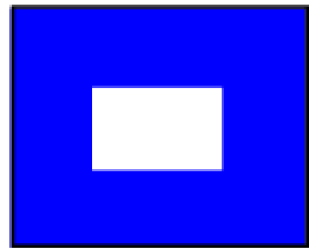 Флаг «Р» («Папа»)Флаг «1»Флаг «2»